23rd May 2023MEMBERS OF THE FINANCE COMMITTEEDear Sir/Madam,You are summoned to the meeting of the Finance Committee to be held in the Boardroom, Perton Civic Centre on Tuesday 6th June 2023 at 10.00am. 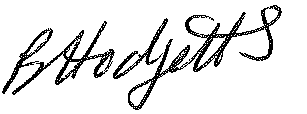 Becky HodgettsClerk to the CouncilAll persons attending this meeting are hereby notified that this meeting will be recorded by the Parish Council to assist the Parish Clerk in the compilation of minutes. The recording will be deleted once the minutes have been approved. AGENDAF01/23 - To receive apologies for AbsenceF02/23 - To receive Declaration of Disclosable Pecuniary and Other Interests from the AgendaF03/23 - To approve requests for Code of Conduct DispensationsF04/23 - To approve minutes of the Finance meeting held on 11th April 2023F05/23 - To approve List of payments for May 2023F06/23 - To review income received for May 2023F07/23 - To review budget to date & approve Virements  F08/23 - To consider revised budget   F09/23 - To approve reconciliations for bank accounts and petty cashF10/23 - Date and time of next meeting:   Tuesday 4th July 2023 at 10.00am